3GPP TSG-SA5 Meeting #140-e 	S5-216213e-meeting, 15 - 24 November 20211	ScopeThe present document specifies the Generic Radio Access Network (RAN) network resource model (NRM) that can be communicated between an IRPAgent and an IRPManager for telecommunication network management purposes, including management of converged networks.This document specifies the semantics and behaviour of information object class attributes and relations visible across the reference point in a protocol and technology neutral way.  It does not define their syntax and encoding.In order to access the information defined by this NRM, an Interface IRP such as the "Basic CM IRP" is needed. However, which Interface IRP is applicable is outside the scope of the present document.2	ReferencesThe following documents contain provisions which, through reference in this text, constitute provisions of the present document.-	References are either specific (identified by date of publication, edition number, version number, etc.) or non-specific.-	For a specific reference, subsequent revisions do not apply.-	For a non-specific reference, the latest version applies. In the case of a reference to a 3GPP document (including a GSM document), a non-specific reference implicitly refers to the latest version of that document in the same Release as the present document.[1]	3GPP TR 21.905: "Vocabulary for 3GPP Specifications".[2]	3GPP TS 32.101: "Telecommunication management; Principles and high level requirements".[3]	3GPP TS 32.102: "Telecommunication management; Architecture".[4]	3GPP TS 32.150: "Telecommunication management; Integration Reference Point (IRP) Concept and definitions".[5]	3GPP TS 32.602: "Telecommunication management; Configuration Management (CM); Basic CM Integration Reference Point (IRP) ; Information Service (IS)".[6]	Void.[7]	3GPP TS 36.104: "Evolved Universal Terrestrial Radio Access (E_UTRA); Base Station (BS) radio transmission and reception".[8]	Void.[9]	Void. [10]	3GPP TS 28.661: "Telecommunication management; Generic Radio Access Network (RAN) Network Resource Model (NRM) Integration Reference Point (IRP); Requirements".[11]	3GPP TS 32.111-2: "Telecommunication management; Fault Management; Part 2: Alarm Integration Reference Point (IRP): Information Service (IS)".[12]	3GPP TS 28.652: "Telecommunication management; Universal Terrestrial Radio Access Network (UTRAN) Network Resource Model (NRM) Integration Reference Point (IRP); Information Service (IS) ".[13]	3GPP TS 28.658: "Telecommunication management; Evolved Universal Terrestrial Radio Access Network (E-UTRAN) Network Resource Model (NRM) Integration Reference Point (IRP); Information Service (IS)".[14]	3GPP TS 28.655:"Telecommunication management; GSM/EDGE Radio Access Network (GERAN) Network Resource Model (NRM) Integration Reference Point (IRP); Information Service (IS)".[15]	3GPP TS 28.622: "Telecommunication management; Generic Network Resource Model (NRM) Integration Reference Point (IRP); Information Service (IS)".[16]	3GPP TS 32.302: "Telecommunication management; Configuration Management (CM); Notification Integration Reference Point (IRP): Information Service (IS)".[17]	3GPP TS 32.662: "Telecommunication management; Configuration Management (CM); Kernel CM Information Service (IS)".[18]	3GPP TS 25.106: "Technical Specification Group Radio Access Network; UTRA repeater radio transmission and reception".[19]	3GPP TS 45.005: "Radio transmission and reception".[20]	3GPP TS 45.010: "Radio subsystem synchronization".[21]	3GPP TS 25.104: "Base Station (BS) radio transmission and reception (FDD)".[22]	3GPP TS 25.105: "Base Station (BS) radio transmission and reception (TDD)".[23]	3GPP TS 38.104: "NR; Base Station (BS) radio transmission and reception".[24]	3GPP TS 28.541: "NR and NG-RAN Network Resource Model (NRM) stage 2 and stage 3".[25] 	3GPP TS 28.652: "UTRAN Network Resource Model (NRM) Integration Reference Point (IRP): Information Service (IS)".[26]	3GPP TS 37.466: "Iuant Interface: Application Part".4.2.1	Relationships This subclause depicts the set of classes (e.g. IOCs) that encapsulates the information relevant for this IRP. This subclause provides the overview of the relationships of relevant classes in UML. Subsequent subclauses provide more detailed specification of various aspects of these classes.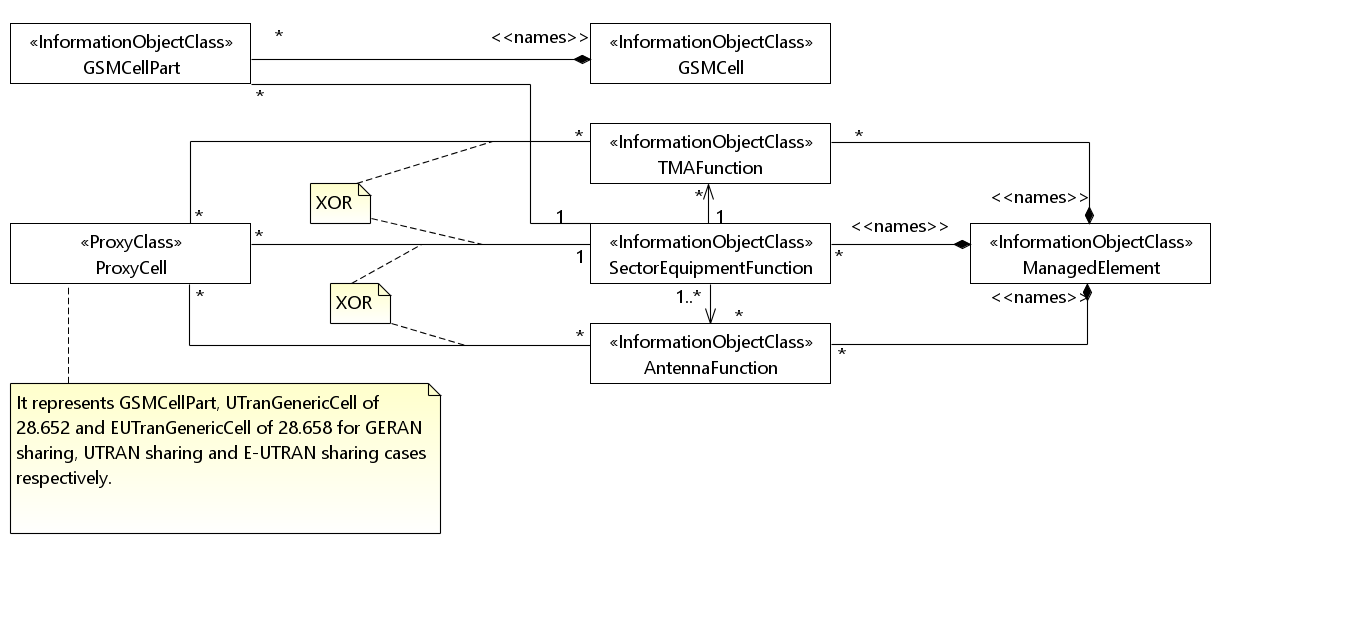  Figure 4.2.1.1: UTRAN/E-UTRAN/NR/GERAN sharing (1/2)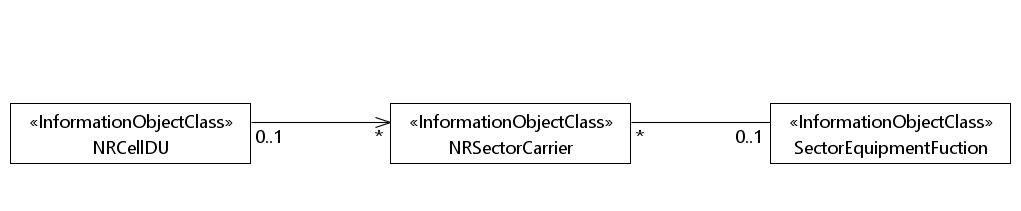 Figure 4.2.1.2: UTRAN/E-UTRAN/NR/GERAN sharing (2/2)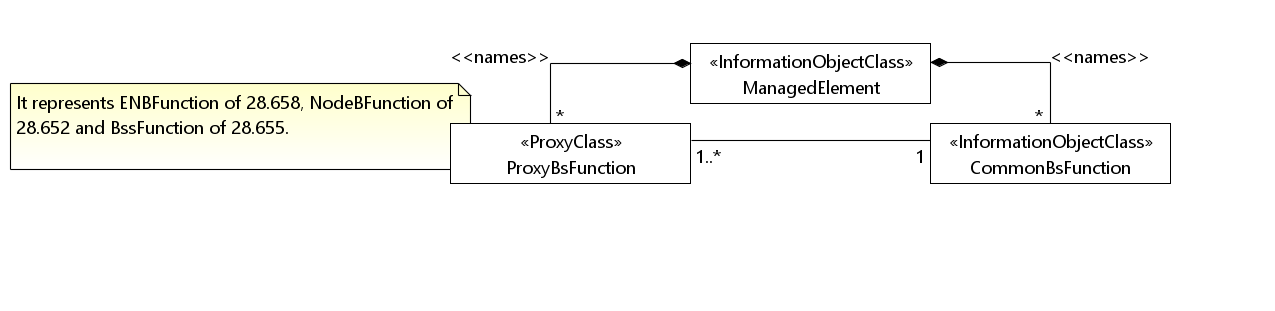 Figure 4.2.1.3: CommonBsFunction NRM fragment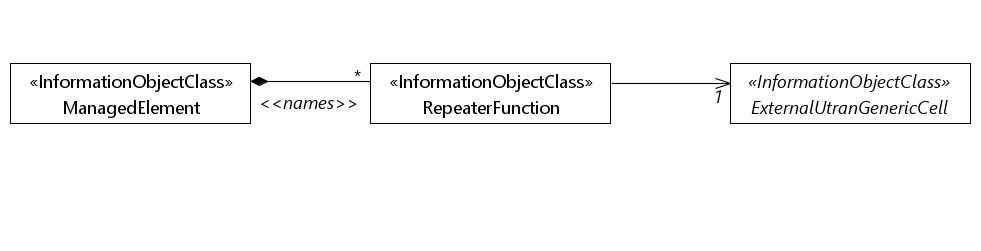 Figure 4.2.1.4: RepeaterFunction NRM fragment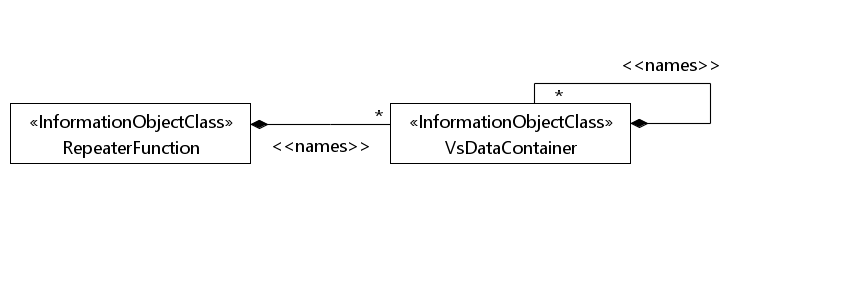 Figure 4.2.1.5: RepeaterFunction related VsDataContainer Containment/Naming and Association diagram4.5	Common Notifications4.5.1	Alarm notificationsThis subclause presents a list of notifications, defined in 3GPP TS 32.111-2 [11], that IRPManager can receive. The notification header attribute objectClass/objectInstance, defined in 3GPP TS 32.302 [16], would capture the DN of an instance of an IOC defined in this IRP specification.4.5.2	Configuration notificationsThis subclause presents a list of notifications, defined in 3GPP TS 32.662 [17], that IRPManager can receive. The notification header attribute objectClass/objectInstance, defined in 3GPP TS 32.302[16], would capture the DN of an instance of an IOC defined in this IRP specification.CR-Form-v12.1CR-Form-v12.1CR-Form-v12.1CR-Form-v12.1CR-Form-v12.1CR-Form-v12.1CR-Form-v12.1CR-Form-v12.1CR-Form-v12.1CHANGE REQUESTCHANGE REQUESTCHANGE REQUESTCHANGE REQUESTCHANGE REQUESTCHANGE REQUESTCHANGE REQUESTCHANGE REQUESTCHANGE REQUEST28.662CR0012rev1Current version:15.3.0 For HELP on using this form: comprehensive instructions can be found at 
http://www.3gpp.org/Change-Requests.For HELP on using this form: comprehensive instructions can be found at 
http://www.3gpp.org/Change-Requests.For HELP on using this form: comprehensive instructions can be found at 
http://www.3gpp.org/Change-Requests.For HELP on using this form: comprehensive instructions can be found at 
http://www.3gpp.org/Change-Requests.For HELP on using this form: comprehensive instructions can be found at 
http://www.3gpp.org/Change-Requests.For HELP on using this form: comprehensive instructions can be found at 
http://www.3gpp.org/Change-Requests.For HELP on using this form: comprehensive instructions can be found at 
http://www.3gpp.org/Change-Requests.For HELP on using this form: comprehensive instructions can be found at 
http://www.3gpp.org/Change-Requests.For HELP on using this form: comprehensive instructions can be found at 
http://www.3gpp.org/Change-Requests.Proposed change affects:UICC appsMERadio Access NetworkXCore NetworkTitle:	Rel-15 CR TS 28.658 Update Generic RAN NRM to be applicable for SBMARel-15 CR TS 28.658 Update Generic RAN NRM to be applicable for SBMARel-15 CR TS 28.658 Update Generic RAN NRM to be applicable for SBMARel-15 CR TS 28.658 Update Generic RAN NRM to be applicable for SBMARel-15 CR TS 28.658 Update Generic RAN NRM to be applicable for SBMARel-15 CR TS 28.658 Update Generic RAN NRM to be applicable for SBMARel-15 CR TS 28.658 Update Generic RAN NRM to be applicable for SBMARel-15 CR TS 28.658 Update Generic RAN NRM to be applicable for SBMARel-15 CR TS 28.658 Update Generic RAN NRM to be applicable for SBMARel-15 CR TS 28.658 Update Generic RAN NRM to be applicable for SBMASource to WG:HuaweiHuaweiHuaweiHuaweiHuaweiHuaweiHuaweiHuaweiHuaweiHuaweiSource to TSG:S5S5S5S5S5S5S5S5S5S5Work item code:NETSLICE-5GNRMNETSLICE-5GNRMNETSLICE-5GNRMNETSLICE-5GNRMNETSLICE-5GNRMDate:Date:Date:2021-11-4Category:FRelease:Release:Release:Rel-15Use one of the following categories:
F  (correction)
A  (mirror corresponding to a change in an earlier 													release)
B  (addition of feature), 
C  (functional modification of feature)
D  (editorial modification)Detailed explanations of the above categories can
be found in 3GPP TR 21.900.Use one of the following categories:
F  (correction)
A  (mirror corresponding to a change in an earlier 													release)
B  (addition of feature), 
C  (functional modification of feature)
D  (editorial modification)Detailed explanations of the above categories can
be found in 3GPP TR 21.900.Use one of the following categories:
F  (correction)
A  (mirror corresponding to a change in an earlier 													release)
B  (addition of feature), 
C  (functional modification of feature)
D  (editorial modification)Detailed explanations of the above categories can
be found in 3GPP TR 21.900.Use one of the following categories:
F  (correction)
A  (mirror corresponding to a change in an earlier 													release)
B  (addition of feature), 
C  (functional modification of feature)
D  (editorial modification)Detailed explanations of the above categories can
be found in 3GPP TR 21.900.Use one of the following categories:
F  (correction)
A  (mirror corresponding to a change in an earlier 													release)
B  (addition of feature), 
C  (functional modification of feature)
D  (editorial modification)Detailed explanations of the above categories can
be found in 3GPP TR 21.900.Use one of the following categories:
F  (correction)
A  (mirror corresponding to a change in an earlier 													release)
B  (addition of feature), 
C  (functional modification of feature)
D  (editorial modification)Detailed explanations of the above categories can
be found in 3GPP TR 21.900.Use one of the following categories:
F  (correction)
A  (mirror corresponding to a change in an earlier 													release)
B  (addition of feature), 
C  (functional modification of feature)
D  (editorial modification)Detailed explanations of the above categories can
be found in 3GPP TR 21.900.Use one of the following categories:
F  (correction)
A  (mirror corresponding to a change in an earlier 													release)
B  (addition of feature), 
C  (functional modification of feature)
D  (editorial modification)Detailed explanations of the above categories can
be found in 3GPP TR 21.900.Use one of the following releases:
Rel-8	(Release 8)
Rel-9	(Release 9)
Rel-10	(Release 10)
Rel-11	(Release 11)
…
Rel-15	(Release 15)
Rel-16	(Release 16)
Rel-17	(Release 17)
Rel-18	(Release 18)Use one of the following releases:
Rel-8	(Release 8)
Rel-9	(Release 9)
Rel-10	(Release 10)
Rel-11	(Release 11)
…
Rel-15	(Release 15)
Rel-16	(Release 16)
Rel-17	(Release 17)
Rel-18	(Release 18)Reason for change:Reason for change:The current description in scope and several contents limit the Generic RAN NRM,making it only applicable for the deployments using IRP framework. However, the Generic RAN NRM should also be applicable for deployments using SBMA.The current description in scope and several contents limit the Generic RAN NRM,making it only applicable for the deployments using IRP framework. However, the Generic RAN NRM should also be applicable for deployments using SBMA.The current description in scope and several contents limit the Generic RAN NRM,making it only applicable for the deployments using IRP framework. However, the Generic RAN NRM should also be applicable for deployments using SBMA.The current description in scope and several contents limit the Generic RAN NRM,making it only applicable for the deployments using IRP framework. However, the Generic RAN NRM should also be applicable for deployments using SBMA.The current description in scope and several contents limit the Generic RAN NRM,making it only applicable for the deployments using IRP framework. However, the Generic RAN NRM should also be applicable for deployments using SBMA.The current description in scope and several contents limit the Generic RAN NRM,making it only applicable for the deployments using IRP framework. However, the Generic RAN NRM should also be applicable for deployments using SBMA.The current description in scope and several contents limit the Generic RAN NRM,making it only applicable for the deployments using IRP framework. However, the Generic RAN NRM should also be applicable for deployments using SBMA.The current description in scope and several contents limit the Generic RAN NRM,making it only applicable for the deployments using IRP framework. However, the Generic RAN NRM should also be applicable for deployments using SBMA.The current description in scope and several contents limit the Generic RAN NRM,making it only applicable for the deployments using IRP framework. However, the Generic RAN NRM should also be applicable for deployments using SBMA.Summary of change:Summary of change:Update the Scope and several content to be applicable for deployments using SBMA.Update the Scope and several content to be applicable for deployments using SBMA.Update the Scope and several content to be applicable for deployments using SBMA.Update the Scope and several content to be applicable for deployments using SBMA.Update the Scope and several content to be applicable for deployments using SBMA.Update the Scope and several content to be applicable for deployments using SBMA.Update the Scope and several content to be applicable for deployments using SBMA.Update the Scope and several content to be applicable for deployments using SBMA.Update the Scope and several content to be applicable for deployments using SBMA.Consequences if not approved:Consequences if not approved:The specification is not applicable for deployments using SBMAThe specification is not applicable for deployments using SBMAThe specification is not applicable for deployments using SBMAThe specification is not applicable for deployments using SBMAThe specification is not applicable for deployments using SBMAThe specification is not applicable for deployments using SBMAThe specification is not applicable for deployments using SBMAThe specification is not applicable for deployments using SBMAThe specification is not applicable for deployments using SBMAClauses affected:Clauses affected:1, 2 ,4.2.1,4.5.1,4.5.21, 2 ,4.2.1,4.5.1,4.5.21, 2 ,4.2.1,4.5.1,4.5.21, 2 ,4.2.1,4.5.1,4.5.21, 2 ,4.2.1,4.5.1,4.5.21, 2 ,4.2.1,4.5.1,4.5.21, 2 ,4.2.1,4.5.1,4.5.21, 2 ,4.2.1,4.5.1,4.5.21, 2 ,4.2.1,4.5.1,4.5.2YNOther specsOther specsX Other core specifications	 Other core specifications	 Other core specifications	 Other core specifications	TS/TR ... CR ... TS/TR ... CR ... TS/TR ... CR ... affected:affected:X Test specifications Test specifications Test specifications Test specificationsTS/TR ... CR ... TS/TR ... CR ... TS/TR ... CR ... (show related CRs)(show related CRs)X O&M Specifications O&M Specifications O&M Specifications O&M SpecificationsTS/TR ... CR ... TS/TR ... CR ... TS/TR ... CR ... Other comments:Other comments:This CR's revision history:This CR's revision history:1st Change2nd  Change3rd   Change4th    ChangeNameQualifierNotesnotifyAckStateChangedSee Alarm IRP (3GPP TS 32.111-2 [11])notifyChangedAlarmSee Alarm IRP (3GPP TS 32.111-2 [11])notifyClearedAlarmSee Alarm IRP (3GPP TS 32.111-2 [11])notifyNewAlarmSee Alarm IRP (3GPP TS 32.111-2 [11])notifyCommentsSee Alarm IRP (3GPP TS 32.111-2 [11])notifyAlarmListRebuiltSee Alarm IRP (3GPP TS 32.111-2 [11])notifyPotentialFaultyAlarmListSee Alarm IRP (3GPP TS 32.111-2 [11])NameQualifierNotesnotifyAttributeValueChangeOnotifyObjectCreationOnotifyObjectDeletionOEnd of Change